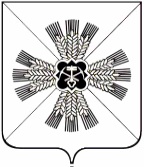 КЕМЕРОВСКАЯ ОБЛАСТЬАДМИНИСТРАЦИЯ ПРОМЫШЛЕННОВСКОГО МУНИЦИПАЛЬНОГО ОКРУГАПОСТАНОВЛЕНИЕот «30» апреля 2021 г. № 806-Ппгт. Промышленная       О проведении мероприятий в связи с празднованием 76-й годовщины Победы в Великой Отечественной войне 1941 - 1945 годов, снятии отдельных ограничений, связанных с введением режима «Повышенная готовность»на территории Промышленновского муниципального округа    	     На основании распоряжения Губернатора Кемеровской области – Кузбасса от 29.04.2021 № 54-рг «О проведении мероприятий в связи с празднованием                                      76-й годовщины Победы в Великой Отечественной войне 1941 - 1945 годов, снятии отдельных ограничений, связанных с введением режима «Повышенная готовность» на территории Кемеровской области – Кузбасса»:	1. Разрешить с соблюдением противоэпидемических требований, предусмотренных настоящим постановлением, подготовку и проведение торжественных мероприятий, в связи с празднованием 76-й годовщины Победы в Великой Отечественной войне 1941 - 1945 годов (далее – торжественные мероприятия), в том числе:  с 10:00 до 14:00 проведение торжественных мероприятий в соответствии с утвержденным планом;	в 22:00 праздничные салюты в ознаменование 76-й годовщины Победы в Великой Отечественной войне 1941-1945. 2. Торжественные мероприятия проводить с обеспечением противоэпидемических требований, в том числе: организация контроля за медицинским обеспечением в период проведения торжественных мероприятий;обязательное соблюдение гражданами масочного режима (использование средств индивидуальной защиты органов дыхания) на территории проведения торжественных мероприятий;наличие емкостей (пакетов) для сбора использованных средств индивидуальной защиты органов дыхания (масок);обеспечение в местах общественного пользования (туалеты) проведения дезинфекции через каждые 2 часа с обязательной обработкой контактных поверхностей (поручней, дверных ручек) и наличия дозаторов с антисептическими средствами.3. Противоэпидемические требования, установленные пунктом 2 настоящего постановления, должны выполняться на территориях проведения торжественных мероприятий во время их проведения.4. Главному врачу ГБУЗ «Промышленновская районная больница»  Смыкову К.А. обеспечить на территориях проведения торжественных мероприятий дежурство бригад скорой медицинской помощи.5. Установить, что ограничения, установленные постановлением администрации Промышленновского муниципального округа от 14.03.2020 № 502-П «О введении режима «Повышенная готовность» на территории Промышленновского муниципального округа и мерах по противодействию распространению новой коронавирусной инфекции (COVID-19)» (в редакции постановлений от 27.03.2020 № 591-П, от 31.03.2020 № 596-П/а, от 03.04.2020 № 630-П, от 08.04.2020 № 659-П/а, от 09.04.2020 № 669-П, от 14.04.2020 № 702-П, от 16.04.2020 № 713-П, от 27.04.2020 № 748-П, от 06.05.2020 № 779-П, от 12.05.2020 № 819-П, от 25.05.2020 № 906-П, от 01.06.2020 № 921-П, от 05.06.2020 № 944-П, от 09.06.2020  № 956-П, от 20.08.2020 № 1284-П, от 11.09.2020 № 1419-П, от 19.10.2020 № 1653-П, от 02.02.2021 № 134-П, от 08.02.2021 № 206-П, от 19.02.2021 № 259-П, от 11.03.2021 № 417-П), действуют в части, не противоречащей настоящему постановлению.	6. Настоящее постановление подлежит размещению на официальном сайте администрации Промышленновского муниципального округа  в сети Интернет. 	7. Контроль за исполнением настоящего постановления оставляю за собой. 8 . Настоящее постановление вступает в силу со дня подписания.Исп. Н.И. МинюшинаТел. 74779                                   ГлаваПромышленновского муниципального округа   Д.П. Ильин